NAME: OYEBOADE Rukayah KiitanMATRIC NO: 17/ENG08/004DEPARTMENT: Biomedical EngineeringCOURSE CODE: BME312COURSE TITLE: Biological Systems Control and ModellingExample 1.- Transfer functionQ= (0.1)/((s^2)+(0.17*s)+0.006) ;den= [1 0.17 0.006];roots(den)num=[0.1][r,p]=residue(num,den)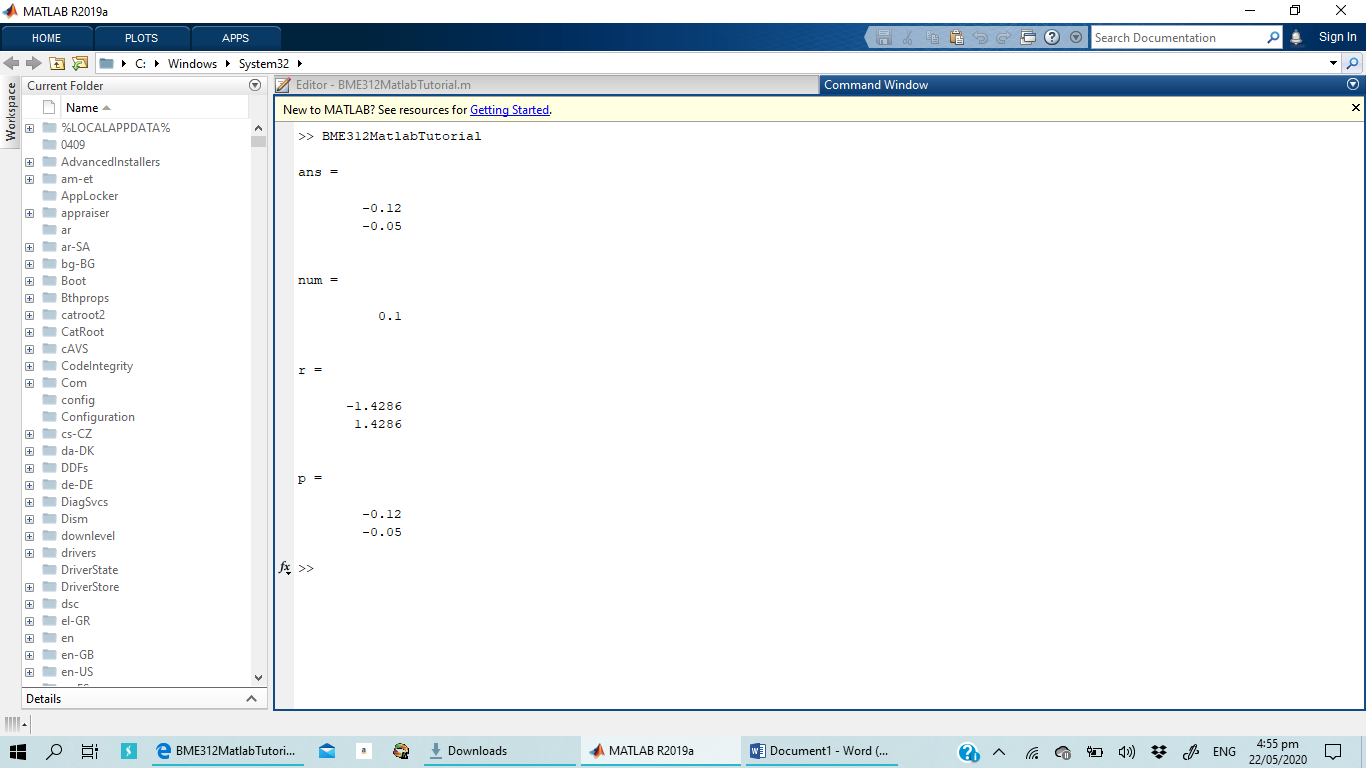 Example 2.-Transfer FunctionQ= (0.1)/((s^2)+(0.17*s)+0.006) ;den= [1 0.17 0.006];roots(den)num=[0.1];[r,p]=residue(num,den);t=0:0.1:250;y=(1.4286*exp(-0.12*t))+(1.4286*exp(-0.05*t));plot(t,y)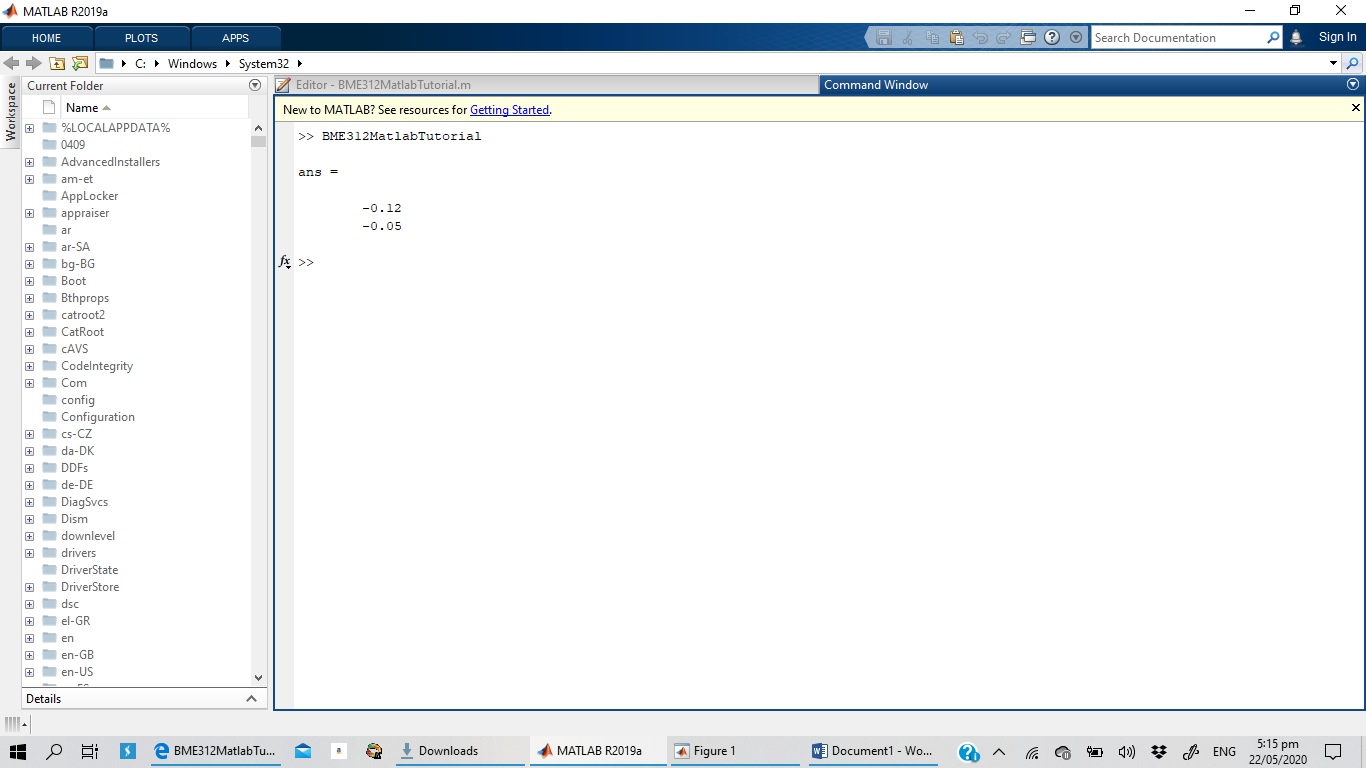 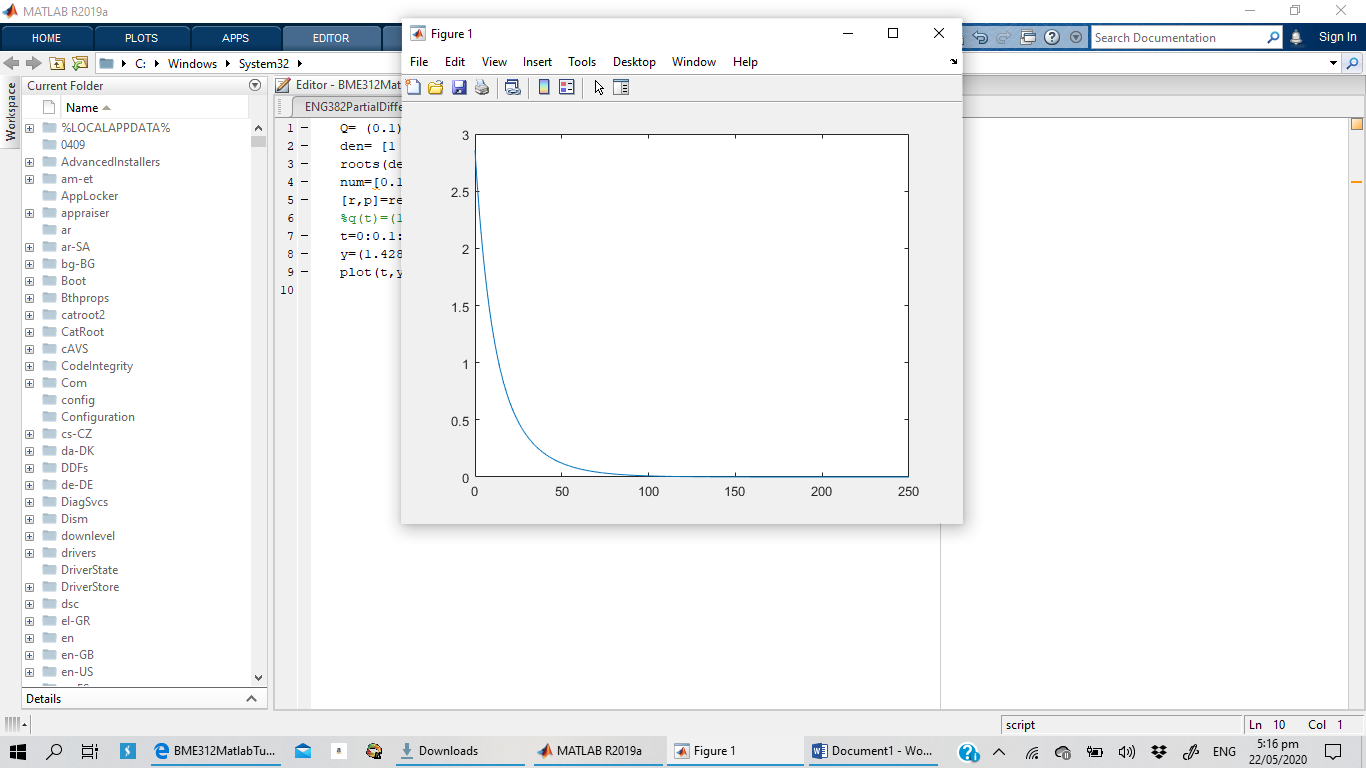 Example 3- Step Response (Transfer Function)Q= 6/((2*s^3)+(2*s^2)+s);den= [2 3 1 0 ];num=[6];[r,p]=residue(num,den)t=0:0.1:15;y=6+(6*exp(-t))-(12*exp(-0.05*t));plot(t,y)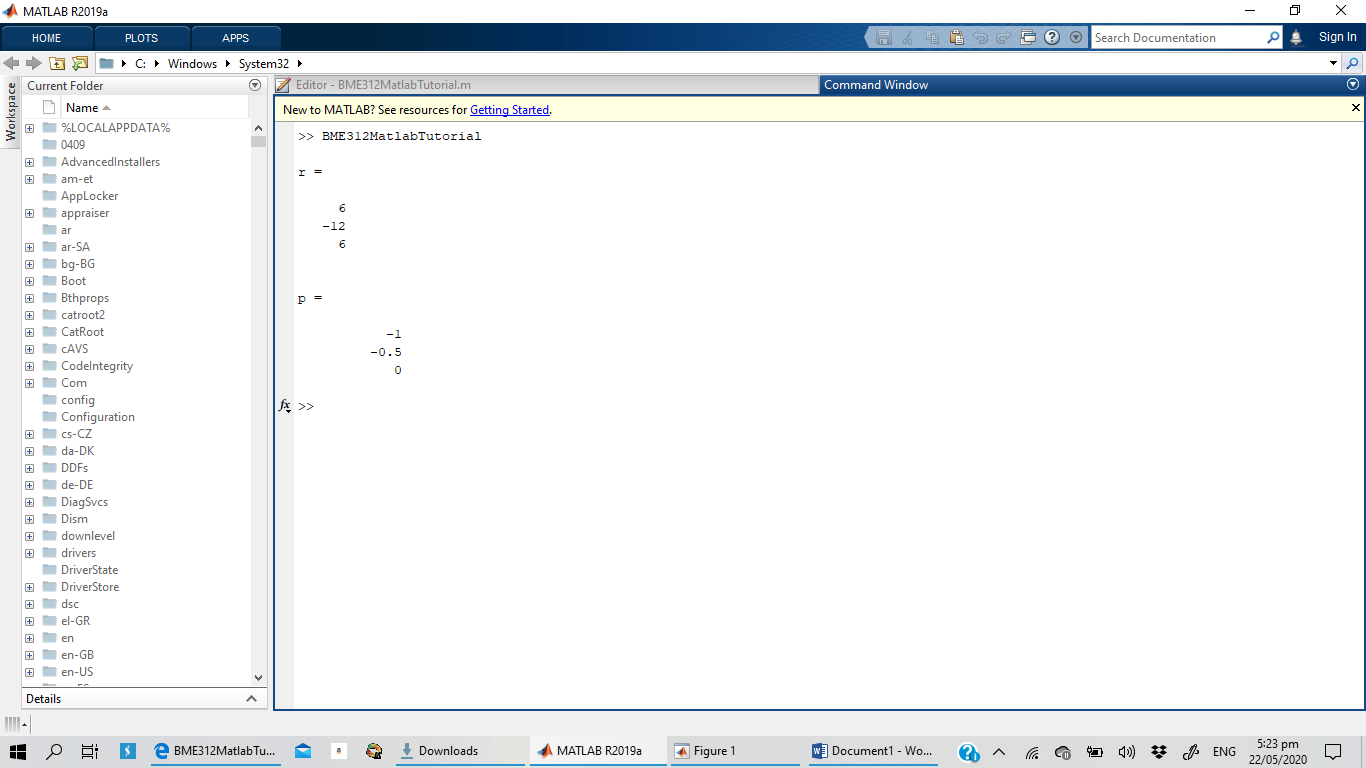 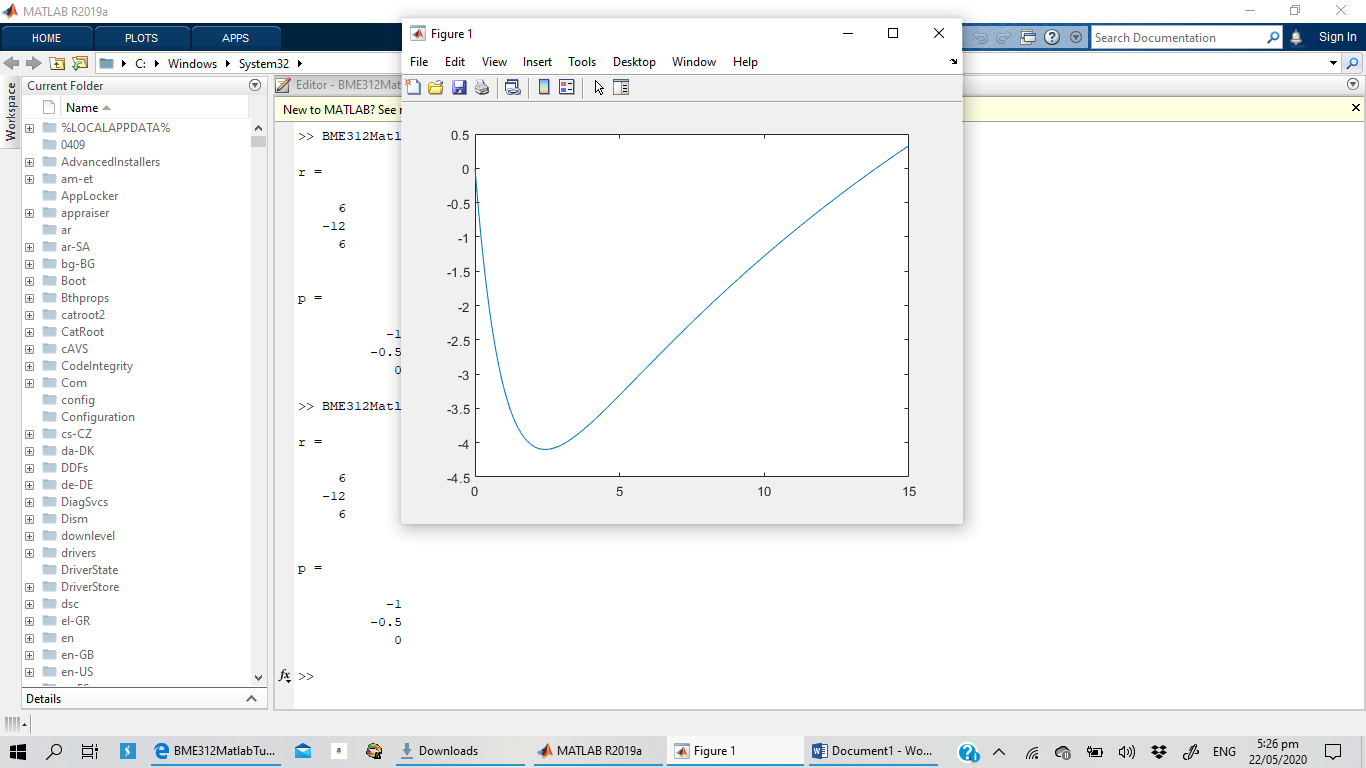 Using second CodeQ= 6/((2*s^3)+(3*s^2)+s);den= [2 3 1 0 ];num=[6];[r,p]=residue(num,den)s=tf('s')G=6/((2*s^2)+(3*s)+1)step(G,15)impulse(G,15)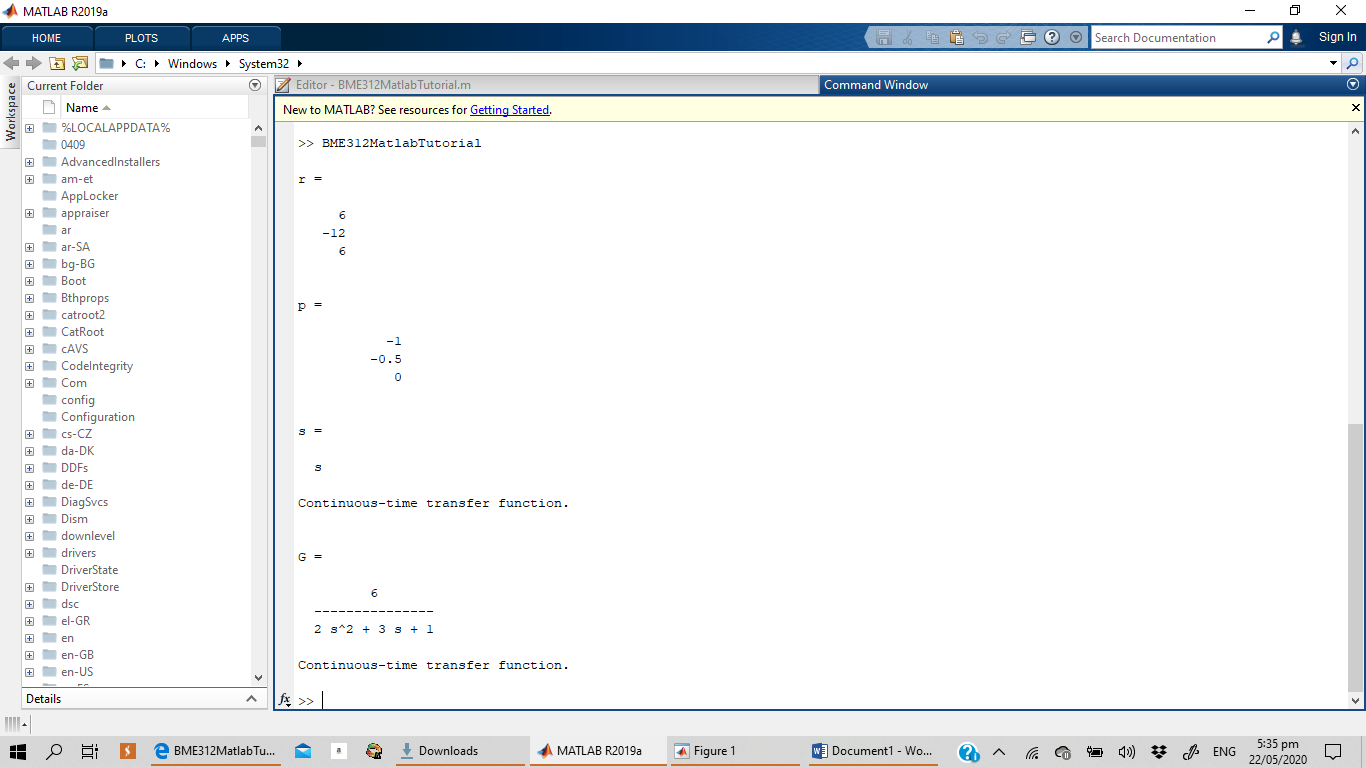 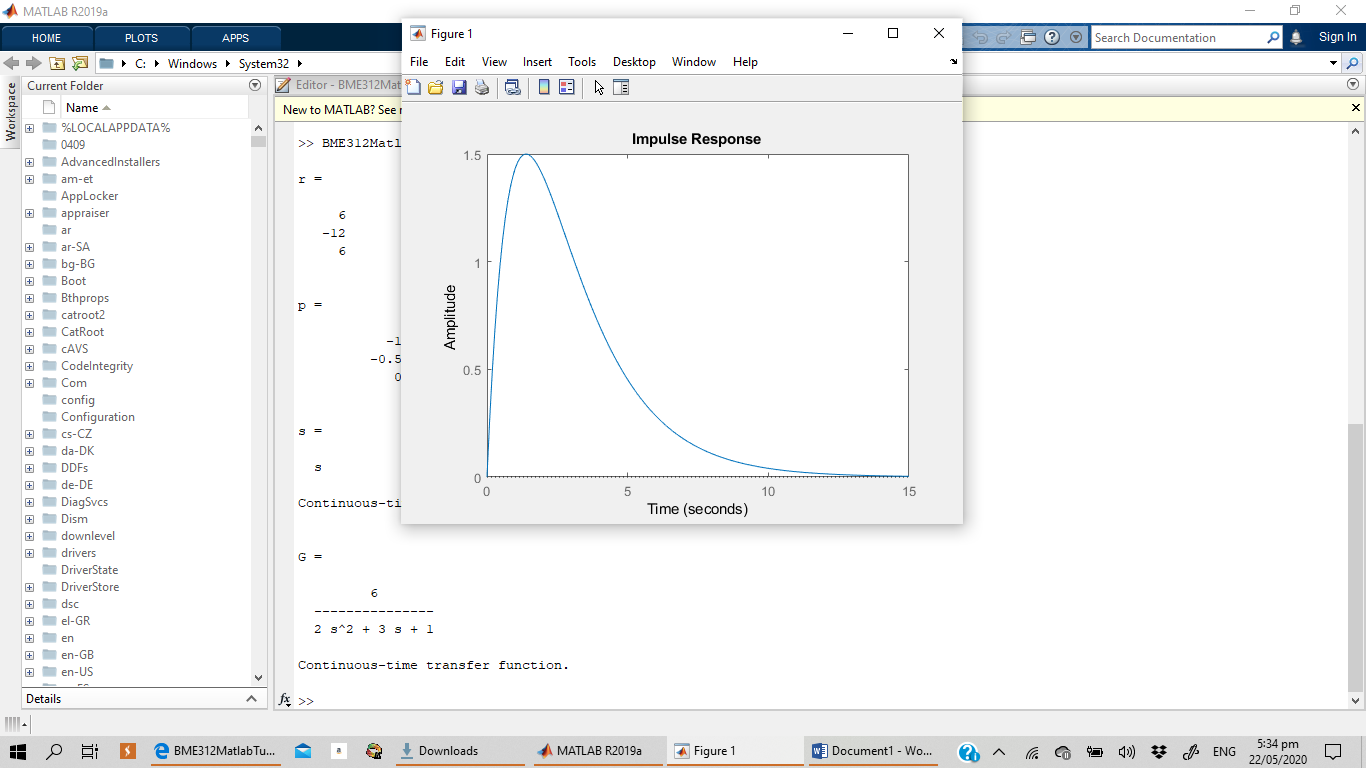 Example 4- Compartmental Modelsyms s VT VA VL UFR KTA KTL KA KLVA = KTA/((s+KA)*VT);VL= KTL/((s+KL)*VT);eq=VT==((KA/(s+KTA+KTL))*VA)+ ((KL/(s+KTA+KTL))*VL)-((1/(s+KTA+KTL))*UFR);VT= solve(eq,VT);G= VT/UFR;G=collect(G);pretty(G);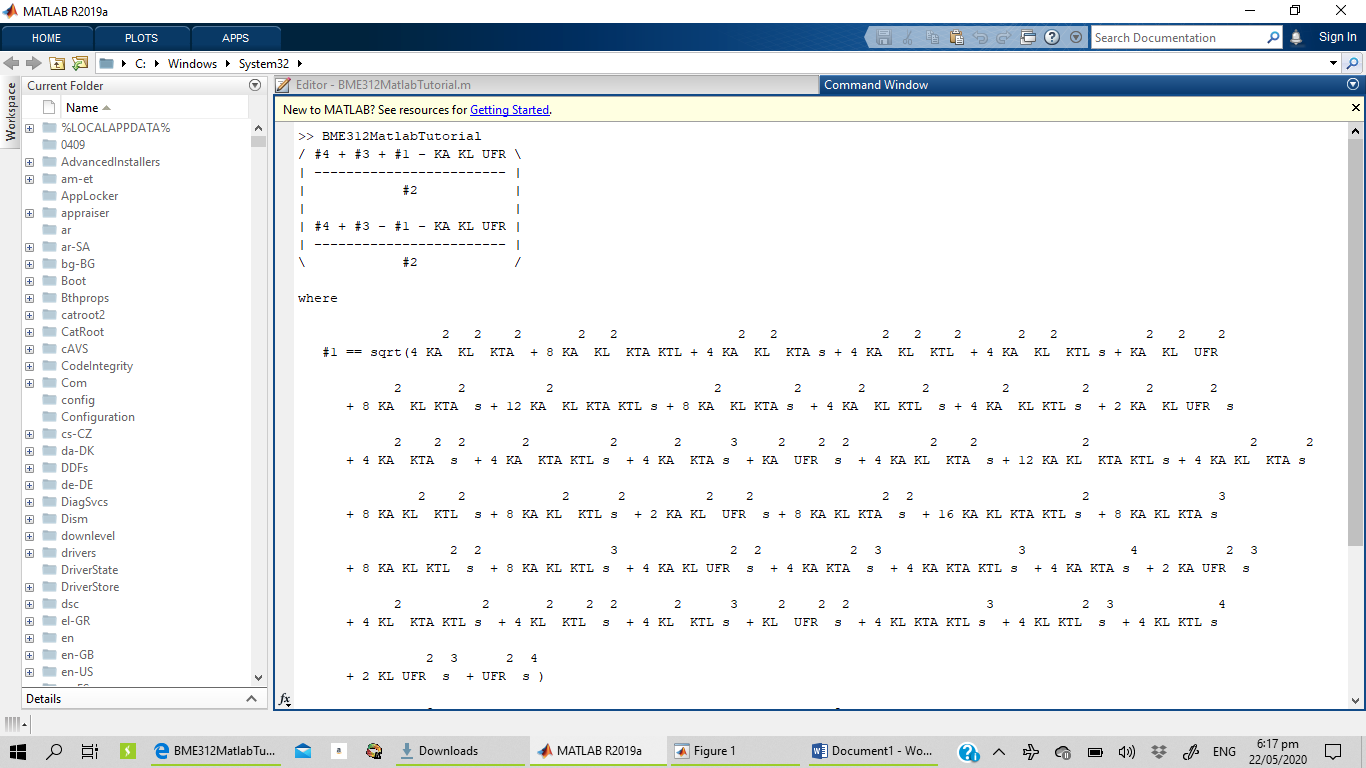 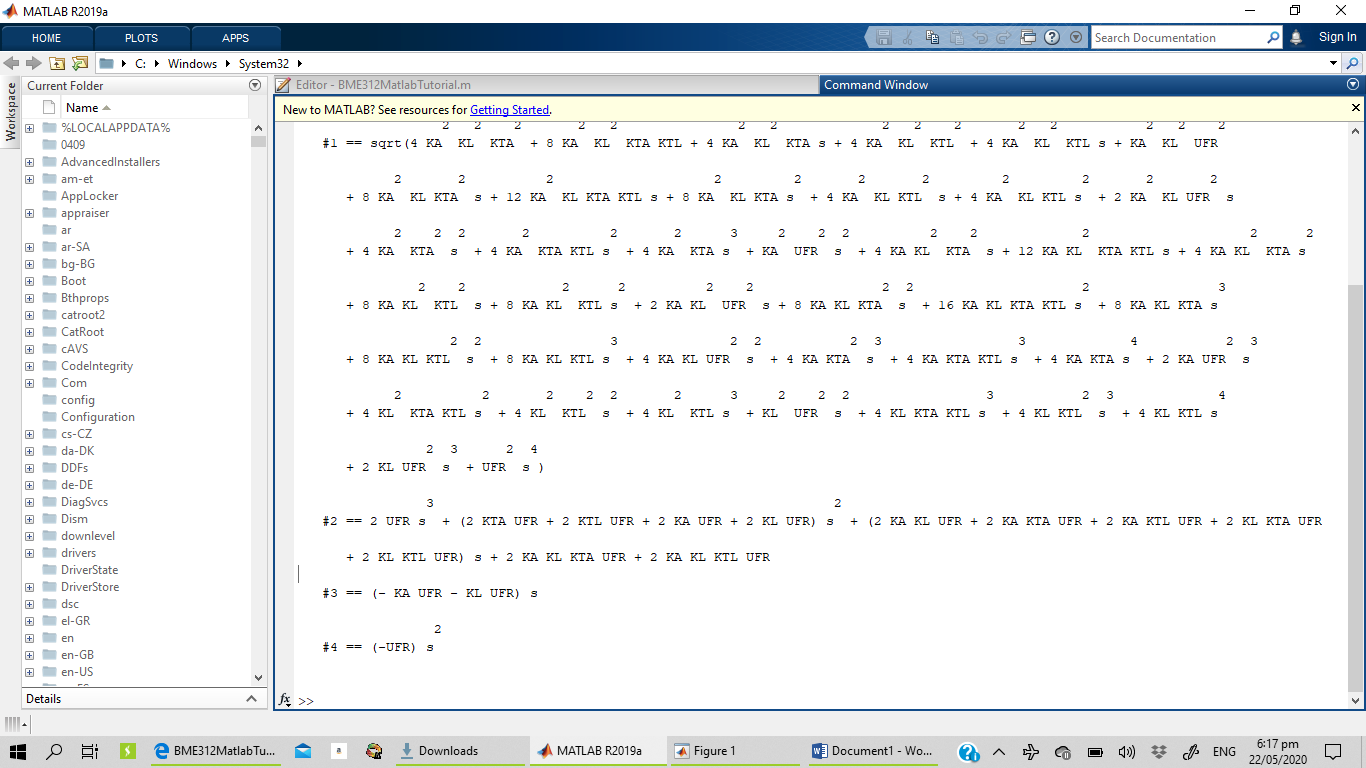 Example 5syms s VT VA VL UFR KTA KTL KA KLVA = KTA/((s+KA)*VT);VL= KTL/((s+KL)*VT);eq=VT==((KA/(s+KTA+KTL))*VA)+ ((KL/(s+KTA+KTL))*VL)-((1/(s+KTA+KTL))*UFR);VT= solve(eq,VT);G= VT/UFR;G=collect(G);pretty(G);G=subs(G, [KA, KL, KTA, KTL], [0.15, 0.25, 0.33, 0.25]);[numGs, denGs]=numden(G);numG=sym2poly(numGs);denG=sym2poly(denGs);G= tf(numG,denG);G=minreal(numG,denG);ZerosG=zero(G);polesG=pole(G);p2map(G);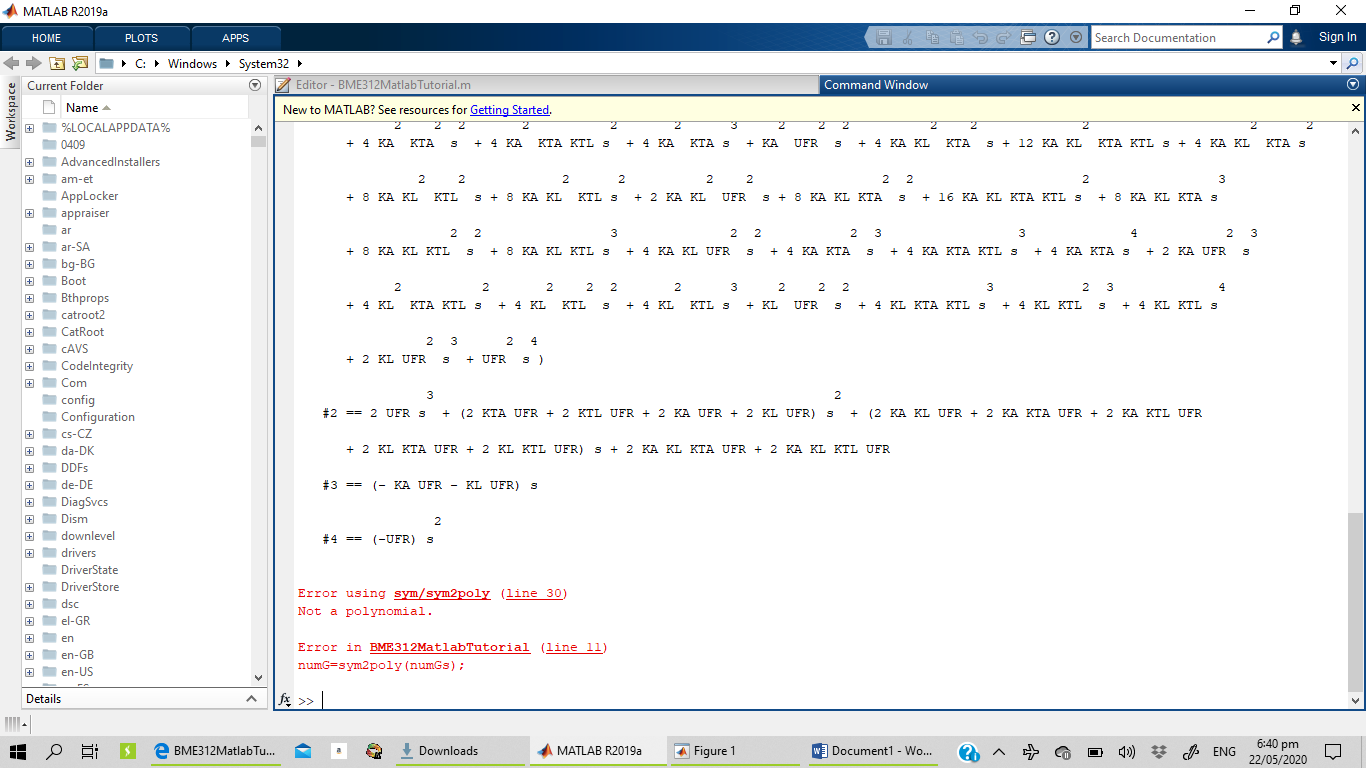 %CODE DID NOT RUN!!!!Example 5.K=2;m= (K*G)/((K*G)-1);%M=minreal(m);display(m)[ir,t]=impulse(m);sr=step(m,t);figureplot(t,ir,'b',t,sr,'r')axis tightlegend({'impulse response','step response'},'location','Best')xlabel('time')ylabel('V_T(t)')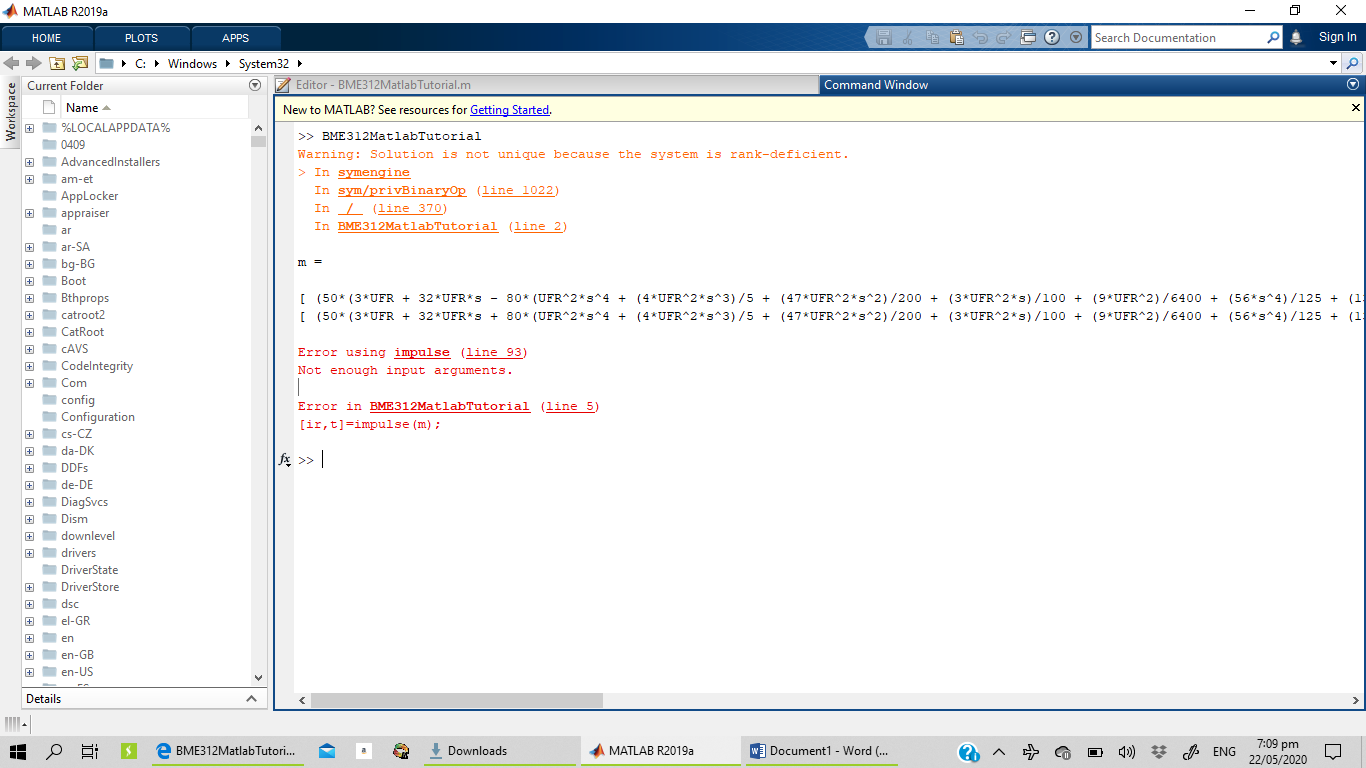 Example 6- Drug Administrationsyms t tpdc_dt=diff(c,t);tp=solve(dc_dt==0,t);pretty(tp);cp=subs(c,t,tp);pretty(cp);D0=500;Vd=10;par.D0=D0;par.Vd=Vd;par.tp=8;par.cp=30;x=fsolve(x, absEstimRateEquations(x,par), [2,1]);ka=x(1);ke=x(2);display(ka);functionF= absElimRateEquation(x, par); ka= x(1);ke=x(2);Vd=par.vd;tp=log(ka/ke)/(ka-ke);A= (D0*ka)/(Vd*(ka-ke));cp=(A*exp(-ke*tp))-(A*exp(-ka*tp));eq1=tp-par.tp;eq2=cp-par.cp;F=[eq1 eq2];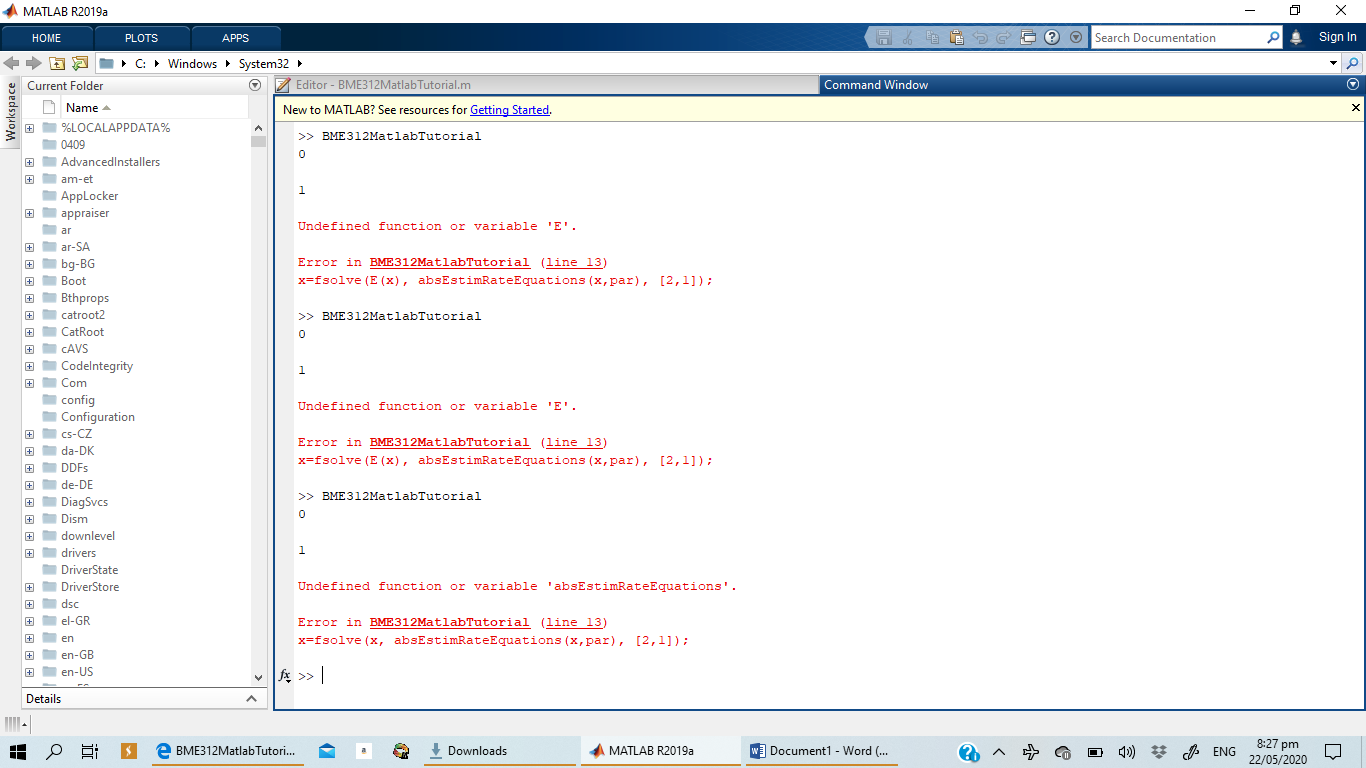 %DID NOT RUN